Сумська міська радаВиконавчий комітетРІШЕННЯЗ метою забезпечення оптимального функціонування цілісної системи соціально-правового захисту дітей, організації їх морального, фізичного та розумового розвитку, поліпшення соціальної та матеріальної підтримки сімей з дітьми, виховання відповідального батьківства та запобігання соціальному сирітству, ураховуючи норми конвенції ООН про права дитини, керуючись статтею 25 Закону України «Про місцеве самоврядування в Україні», Виконавчий комітет Сумської міської ради ВИРІШИВ: Погодити та внести на розгляд Сумської міської ради питання про затвердження «Програми з реалізації Конвенції ООН про права дитини Сумської міської територіальної громади на 2022 - 2024 роки» (додається).Управлінню «Службі у справах дітей» (Подопригора В.В.) підготувати відповідний проєкт рішення Сумської міської ради. Контроль за виконанням рішення покласти на заступника міського голови з питань діяльності виконавчих органів ради Мотречко В.В. Міський голова                                                                            О.М. ЛисенкоПодопригора 701-915Надіслати:  Подопригорі В.В. - 3 екз.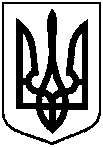 від   24.09.2021                        №   561   Про надання пропозицій Сумській міській раді про затвердження «Програми з реалізації Конвенції ООН про права дитини Сумської міської територіальної громади на 2022-2024 роки»